ПРОЕКТподготовлен комитетом Думы Дальнегорского городского округа по местному самоуправлению и законности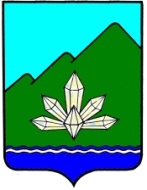 Приморский крайДума Дальнегорского городского округаседьмого созываРЕШЕНИЕ«___» __________ 2018 г.             г. Дальнегорск                                            № _____О внесении изменений в Положение «О размереежемесячного возмещения расходов, порядке исроках его выплаты депутатам Думы Дальнегорскогогородского округа, осуществляющим свои полномочия нанепостоянной основе», в пункт 1 решения ДумыДальнегорского городского округа от 29.05.2014 года№245 и о признании утратившим силу решения ДумыДальнегорского городского округа от 27.11.2014 года №310Руководствуясь Федеральным законом от 06.10.2003 года №131-ФЗ «Об общих принципах организации местного самоуправления в Российской Федерации»,  Законом Приморского края от 14.07.2008 года №288-КЗ «О сроке полномочий и гарантиях осуществления полномочий депутата, члена выборного органа местного самоуправления, выборного должностного лица местного самоуправления в Приморском крае», Уставом Дальнегорского городского округа, Дума Дальнегорского городского округа,РЕШИЛА:1. Внести в Положение «О размере ежемесячного возмещения расходов, порядке и сроках его выплаты депутатам Думы Дальнегорского городского округа, осуществляющим свои полномочия на непостоянной основе», утвержденное решением Думы Дальнегорского городского округа от 28.03.2013 года №47 (обнародовано 03.04.2013 года, опубликовано в газете «Трудовое слово» от 08.08.2013 года №32, от 12.06.2014 года №24, от 03.12.2014 года №49), следующие изменения:1.1) в пункте 2 статьи 1 слова «не является исчерпывающим и» исключить;1.2) в статье 2:пункт 1 изменить, изложив его в следующей редакции:«1. Возмещение расходов депутату Думы городского округа, осуществляющему свои полномочия на непостоянной основе, производится путем перечисления денежных средств в размере, установленном пунктом 2 настоящей статьи, на указанный им текущий счет, открытый в кредитной организации.»;в пункте 2 слова «составляет пятьсот рублей» заменить словами «, составляет одну тысячу двести рублей»;в пункте 5 слова «аппаратом Думы» заменить словом «Думой»;1.3) в пункте 1 статьи 3 слова «(по согласованию с депутатами – за предыдущий квартал)» исключить.2. В пункте 1 решения Думы Дальнегорского городского округа от 29 мая 2014 года №245 «О внесении изменений в Положение «О размере ежемесячного возмещения расходов, порядке и сроках его выплаты депутатам Думы Дальнегорского городского округа, осуществляющим свои полномочия на непостоянной основе», утвержденное решением Думы Дальнегорского городского округа от 28.03.2013 года №47» (опубликовано в газете «Трудовое слово» от 12.06.2014 года №24) слова «слова «Глава» заменить словами «председатель Думы» по всему тексту» заменить словами «по тексту статьи 3 слово «Глава» в соответствующем падеже заменить словами «председатель Думы» в соответствующем падеже».3. Признать утратившим силу решение Думы Дальнегорского городского округа от 27 ноября 2014 года №310 «О внесении изменений в пункт 2 статьи 2 Положения «О внесении изменений в Положение «О размере ежемесячного возмещения расходов, порядке и сроках его выплаты депутатам Думы Дальнегорского городского округа, осуществляющим свои полномочия на непостоянной основе», утвержденное решением Думы Дальнегорского городского округа от 28.03.2013 года №47» (опубликовано в газете «Трудовое слово» от 03.12.2014 года №49).4. Настоящее решение подлежит официальному опубликованию в газете «Трудовое слово» и размещению на официальном сайте Дальнегорского городского округа в сети «Интернет».5. Настоящее решение вступает в силу с 1 января 2019 года.Председатель ДумыДальнегорского городского округа			   	                   Язвенко В.И.И.о. ГлавыДальнегорского городского округа                                                          Колосков В.Н.Приложение к проекту решения «О внесении изменений в Положение «О размере ежемесячного возмещения расходов, порядке и сроках его выплаты депутатам Думы Дальнегорского городского округа, осуществляющим свои полномочия на непостоянной основе», в пункт 1 решения Думы Дальнегорского городского округа от 29.05.2014 года №245 и о признании утратившим силу решения Думы Дальнегорского городского округа от 27.11.2014 года №310»ПОЯСНИТЕЛЬНАЯ ЗАПИСКАПроект решения «О внесении изменений в Положение «О размере ежемесячного возмещения расходов, порядке и сроках его выплаты депутатам Думы Дальнегорского городского округа, осуществляющим свои полномочия на непостоянной основе», в пункт 1 решения Думы Дальнегорского городского округа от 29.05.2014 года №245 и о признании утратившим силу решения Думы Дальнегорского городского округа от 27.11.2014 года №310» (далее – проект решения) разработан с целью актуализации отдельных норм Положения ««О размере ежемесячного возмещения расходов, порядке и сроках его выплаты депутатам Думы Дальнегорского городского округа, осуществляющим свои полномочия на непостоянной основе».Проектом решения также предлагается увеличить размер возмещаемых расходов, связанных с осуществлением депутатской деятельности. Это связано с тем, что размер таких расходов не пересматривался с 2016 года. Предлагаемый в проекте решения размер этих расходов рассчитан исходя из средних цен товаров и услуг, приобретаемых депутатами при осуществлении их полномочий.Председатель комитета ДумыДальнегорского городского округапо местному самоуправлению и законности                                       Анташкевич В.Н.Приложение к проекту решения «О внесении изменений в Положение «О размере ежемесячного возмещения расходов, порядке и сроках его выплаты депутатам Думы Дальнегорского городского округа, осуществляющим свои полномочия на непостоянной основе», в пункт 1 решения Думы Дальнегорского городского округа от 29.05.2014 года №245 и о признании утратившим силу решения Думы Дальнегорского городского округа от 27.11.2014 года №310»ПЕРЕЧЕНЬмуниципальных нормативных правовых актов, подлежащих изменению, отмене, приостановлению или признанию утратившими силу в связи с принятием решения Думы Дальнегорского городского округа «О внесении изменений в Положение «О размере ежемесячного возмещения расходов, порядке и сроках его выплаты депутатам Думы Дальнегорского городского округа, осуществляющим свои полномочия на непостоянной основе», в пункт 1 решения Думы Дальнегорского городского округа от 29.05.2014 года №245 и о признании утратившим силу решения Думы Дальнегорского городского округа от 27.11.2014 года №310»В случае принятия решения «О внесении изменений в Положение «О размере ежемесячного возмещения расходов, порядке и сроках его выплаты депутатам Думы Дальнегорского городского округа, осуществляющим свои полномочия на непостоянной основе», в пункт 1 решения Думы Дальнегорского городского округа от 29.05.2014 года №245 и о признании утратившим силу решения Думы Дальнегорского городского округа от 27.11.2014 года №310» необходимо будет признать утратившим силу решение Думы Дальнегорского городского округа от 27.11.2014 года №310 «О внесении изменений в пункт 2 статьи 2 Положения «О внесении изменений в Положение «О размере ежемесячного возмещения расходов, порядке и сроках его выплаты депутатам Думы Дальнегорского городского округа, осуществляющим свои полномочия на непостоянной основе», утвержденное решением Думы Дальнегорского городского округа от 28.03.2013 года №47».Председатель комитета ДумыДальнегорского городского округапо местному самоуправлению и законности                                       Анташкевич В.Н.Приложение к проекту решения «О внесении изменений в Положение «О размере ежемесячного возмещения расходов, порядке и сроках его выплаты депутатам Думы Дальнегорского городского округа, осуществляющим свои полномочия на непостоянной основе», в пункт 1 решения Думы Дальнегорского городского округа от 29.05.2014 года №245 и о признании утратившим силу решения Думы Дальнегорского городского округа от 27.11.2014 года №310»ФИНАНСОВО-ЭКОНОМИЧЕСКОЕ ОБОСНОВАНИЕк проекту решения Думы Дальнегорского городского округа «О внесении изменений в Положение «О размере ежемесячного возмещения расходов, порядке и сроках его выплаты депутатам Думы Дальнегорского городского округа, осуществляющим свои полномочия на непостоянной основе», в пункт 1 решения Думы Дальнегорского городского округа от 29.05.2014 года №245 и о признании утратившим силу решения Думы Дальнегорского городского округа от 27.11.2014 года №310»Предлагаемый в проекте решения размер возмещаемых расходов, связанных с депутатской деятельностью, рассчитан исходя из средних цен товаров и услуг, приобретаемых депутатами при осуществлении их полномочий.Так, например:1) канцелярские товары с учетом офисной бумаги – 350 рублей;2) транспортные расходы – 250 рублей;3) использование сотовой связи, интернет – 350 рублей;4) почтовые расходы, профильная литература – 250 рублей.Итого: 1200 рублей.Проектом решения Думы Дальнегорского городского округа «О бюджете Дальнегорского городского округа на 2019 год и плановый период 2020-2021 годов» предусмотрено 120 тыс. рублей на компенсацию указанных расходов.Таким образом, в случае принятия решения «О внесении изменений в Положение «О размере ежемесячного возмещения расходов, порядке и сроках его выплаты депутатам Думы Дальнегорского городского округа, осуществляющим свои полномочия на непостоянной основе», в пункт 1 решения Думы Дальнегорского городского округа от 29.05.2014 года №245 и о признании утратившим силу решения Думы Дальнегорского городского округа от 27.11.2014 года №310» понадобиться дополнительное финансирование из местного бюджета в размере 168 тыс. рублей.Председатель комитета ДумыДальнегорского городского округапо местному самоуправлению и законности                                       Анташкевич В.Н.